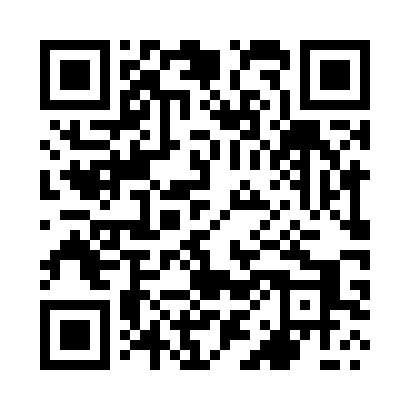 Prayer times for Swidy, PolandWed 1 May 2024 - Fri 31 May 2024High Latitude Method: Angle Based RulePrayer Calculation Method: Muslim World LeagueAsar Calculation Method: HanafiPrayer times provided by https://www.salahtimes.comDateDayFajrSunriseDhuhrAsrMaghribIsha1Wed2:265:0512:405:508:1510:452Thu2:255:0312:395:518:1710:463Fri2:245:0112:395:528:1810:474Sat2:244:5912:395:538:2010:475Sun2:234:5712:395:548:2210:486Mon2:224:5512:395:558:2410:497Tue2:214:5312:395:568:2610:498Wed2:204:5212:395:578:2710:509Thu2:194:5012:395:588:2910:5110Fri2:194:4812:395:598:3110:5211Sat2:184:4612:396:008:3310:5212Sun2:174:4412:396:018:3410:5313Mon2:174:4312:396:028:3610:5414Tue2:164:4112:396:038:3810:5515Wed2:154:3912:396:048:3910:5516Thu2:154:3812:396:058:4110:5617Fri2:144:3612:396:068:4310:5718Sat2:134:3412:396:078:4410:5719Sun2:134:3312:396:088:4610:5820Mon2:124:3112:396:098:4810:5921Tue2:124:3012:396:108:4911:0022Wed2:114:2912:396:118:5111:0023Thu2:114:2712:396:128:5211:0124Fri2:104:2612:396:128:5411:0225Sat2:104:2512:396:138:5511:0226Sun2:094:2312:406:148:5611:0327Mon2:094:2212:406:158:5811:0428Tue2:094:2112:406:168:5911:0429Wed2:084:2012:406:169:0111:0530Thu2:084:1912:406:179:0211:0631Fri2:084:1812:406:189:0311:06